Отчет № 2   объединения «Чудное мгновение»2 годТемы занятий:Интернет ресурсы: ddt-griv.ru (страничка педагога – Толстик М. В.),   stranamasterov.ru     Изделия по темам: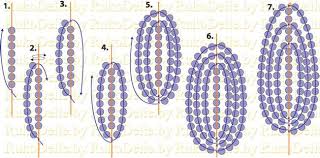 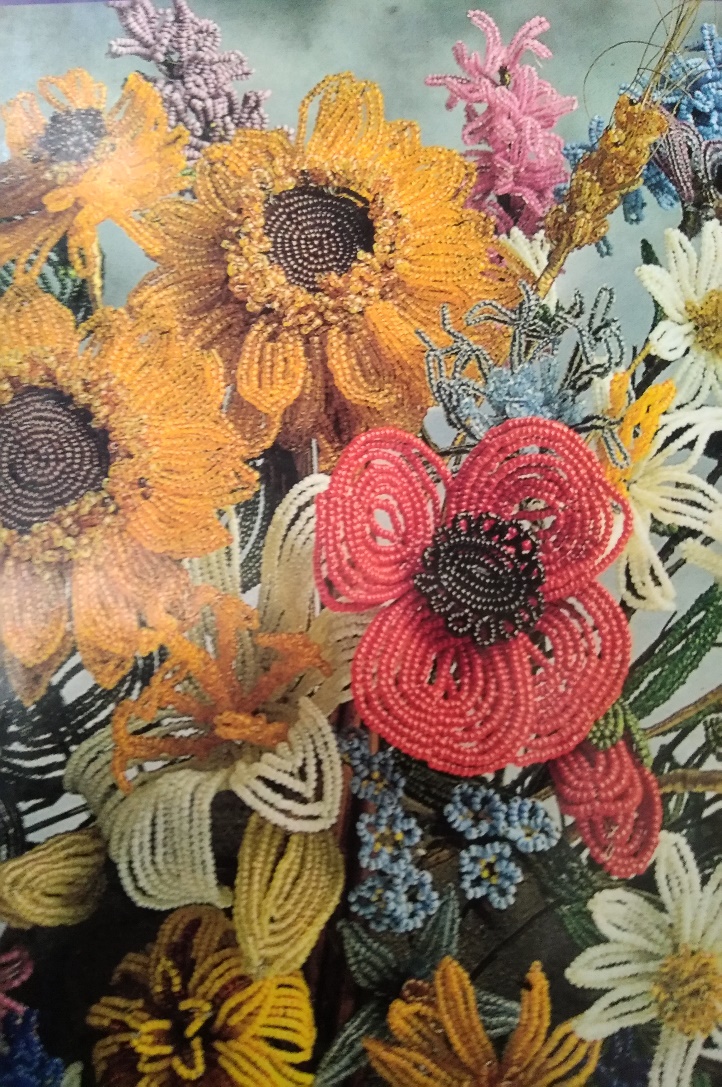 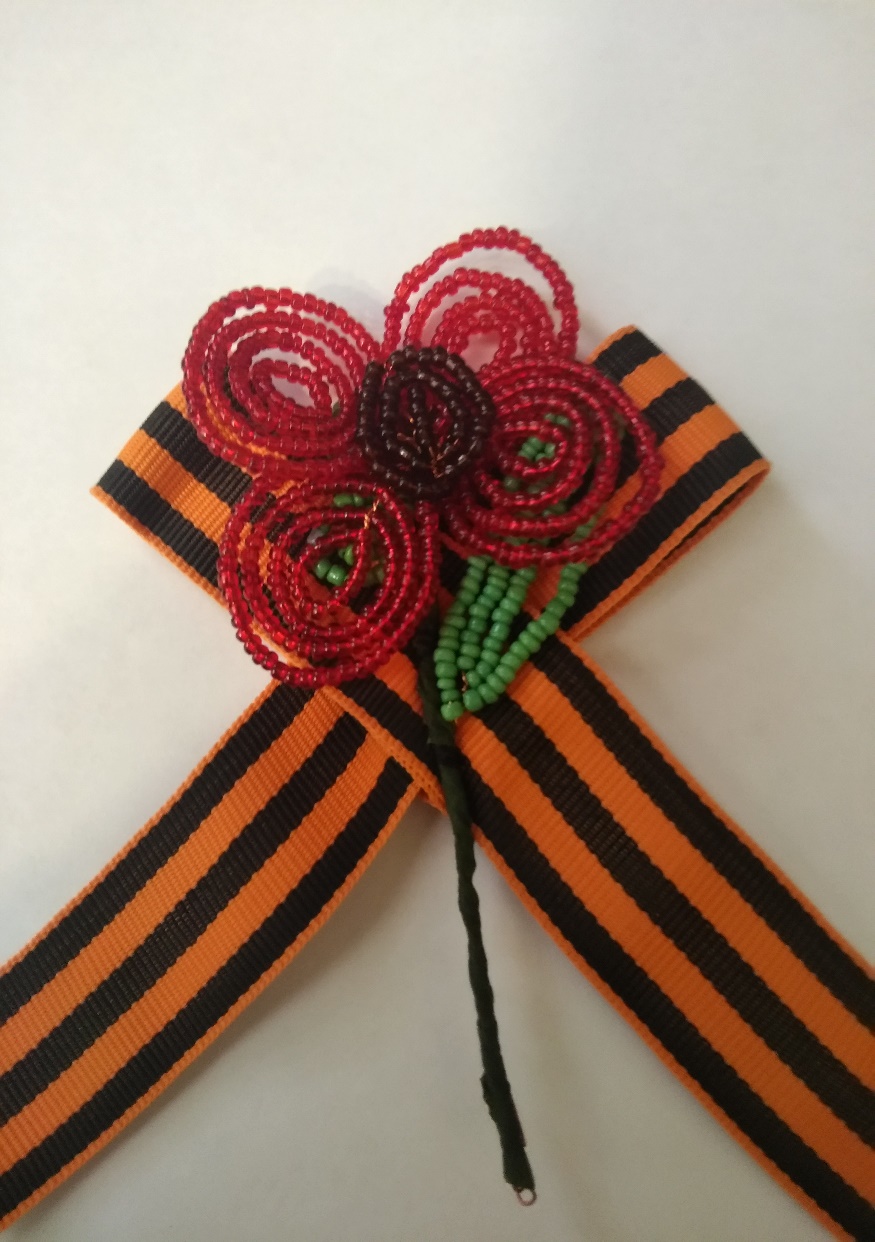 Участие в конкурсах:- http//centrideia.ru «От зелёного ростка до цветка»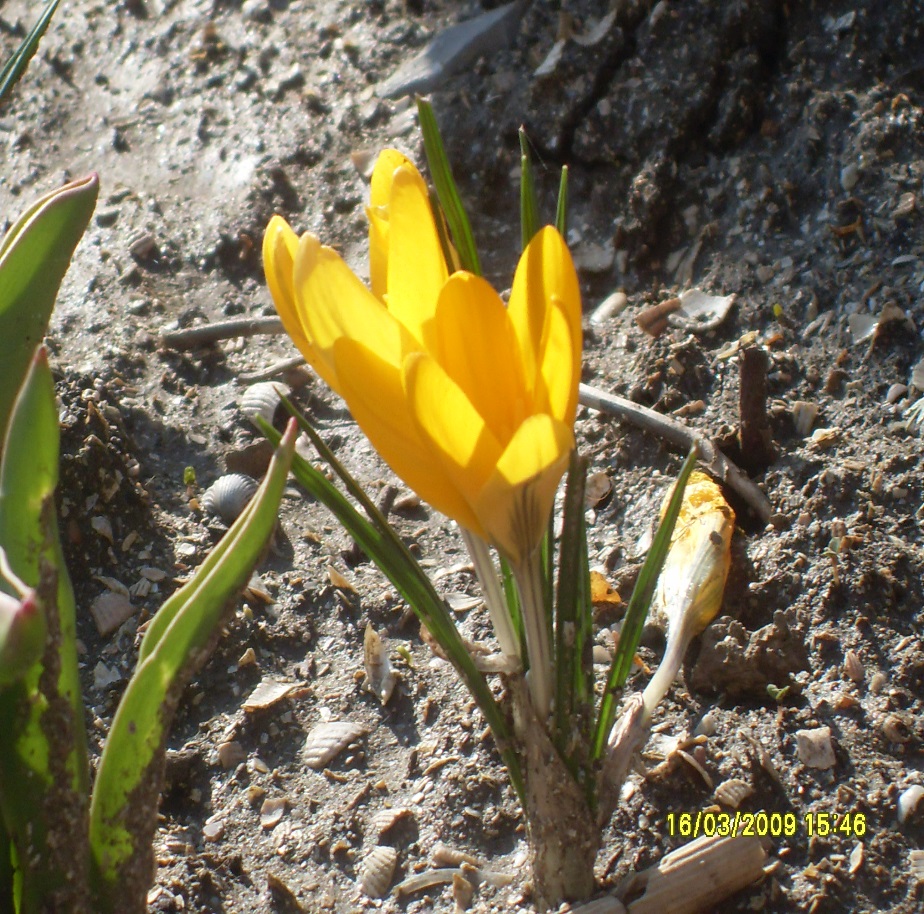 «Наш уютный чудный двор» автор работы: Гупской Авроры 8лет
Воспитательная работа.- Разъяснительные беседы о правилах гигиены, профилактике вирусных и простудных заболеваний.- О правилах безопасного поведения детей в быту, на дороге и местах массового скопления людей на объектах железнодорожного транспорта, водных объектах, а так же недоступности их появления в торговых центрах, парках и других общественных местах до окончания режима «Самоизоляции».Тема занятияДата Используемая литератураМатериалы и оборудованиеСборка цветка.          24.04.20«Фантазии из бисера» Чиотти Д.Набор цветного бисера, проволока, ножницы, линейка, игла, нитки, георгиевская лента.Декорирование работы.28.04.20«Фантазии из бисера» Чиотти Д.Набор цветного бисера, проволока, ножницы, линейка, игла, нитки, георгиевская лента.Техника изготовления цветка шиповника.05.05.20«Фантазии из бисера» Чиотти Д.Набор цветного бисера, проволока, ножницы, линейка, игла, нитки, георгиевская лента.